Uniform List for Nursery(Boys and Girls)The school outfitters are:STEVENSONS, 131-135 Victoria Street, St Albans, Herts AL1 3XS Tel: 01727 814350 www.stevensons.co.ukAll items marked with an * must be purchased from Stevensons. If in stock these items can also be purchased from the second hand uniform shop at Edge Grove. It is essential that shoes and all items of clothing are clearly named with sewn in name tapes.NB: At the start of the Autumn term and during the Summer term, your son/daughter should come to school in burgundy shorts or tracksuit depending on the weather.It is essential that all shoes and items of clothing are clearly named. Please ensure your child has a spare set of uniform, including underwear, in their PE bag.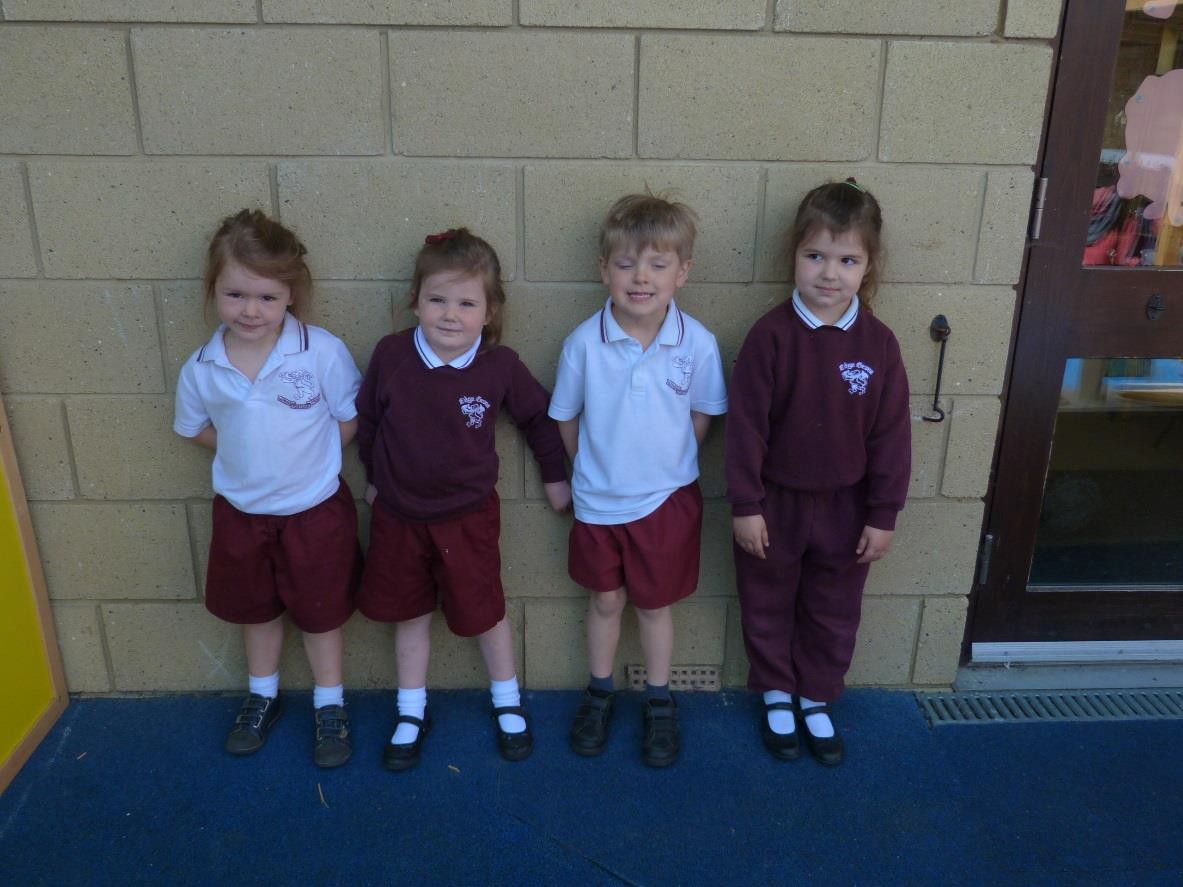 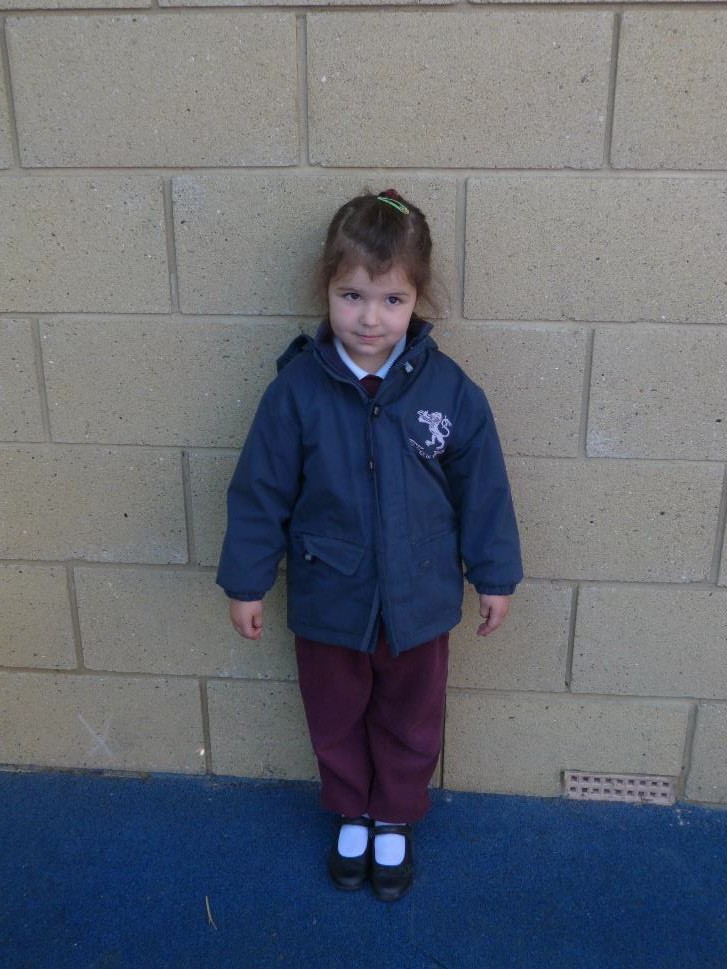 REQUIRED:REQUIRED:PURCHASED*White polo shirt with crest (worn daily)*Burgundy tracksuit (worn daily)*Burgundy elasticated shorts (warm weather only)Grey socks for boys (worn daily)White socks for girls (worn daily)Trainers (or traditional black shoes if preferred)Grey school scarf, hat and glovesPlain navy/black waterproof coat or school coat*Burgundy sun hat/cap (warm weather only)All hair accessories in plain burgundy or black.Long hair should be tied back.ITEMS FOR P.E.ITEMS FOR P.E.PURCHASEDWhite indoor trainers (we suggest that you wait to buy these until you are told to do so). *Maroon rucksack (name to be written in marker on the front)ADDITIONAL ITEMSADDITIONAL ITEMSPURCHASEDArt overall (with long sleeves) to be kept at schoolWellington boots (any colour)*Burgundy book bag*School fleece (optional for break times and Forest School)Clothing for Forest School (non-school uniform)  Waterproof trousers and jackets In cold weather layers are important - Thick trousers such as a tracksuit (not denim), plus tights or long johns, a thermal vest, long sleeved sweatshirt or jumper, wellington boots, hat and gloves.Clement weather – long sleeved top, sturdy trousers (not denim).